FORM-5KONGRE BAŞVURU FORMUKATILMAK İSTEDİĞİNİZ KONGRE İSMİNİ YAZINIZ________________________________________________________________________ KONGRESİ* Bildiri özetinizi Form-5 ile aynı dosyada kongre mail adresine gönderiniz.*Bildiriler en fazla 5 yazarlı olması gerekmektedir. 5’ten fazla yazarlı çalışmalar değerlendirmeye alınmayacaktır.*Bildirinin İngilizce abstractı(başlık dahil) zorunludur. *ORCID numaranız yoksa aşağıdaki linkten kaydolarak elde edebilirsiniz.  https://orcid.org/FORM-5CONGRESS APPLICATION FORMWRITE THE NAME OF THE CONGRESS YOU WANT TO PARTICIPATE________________________________________________________________________ CONGRESS* Submit your abstract in the same file as Form-5.* Papers must have a maximum of 5 authors. Studies with more than 5 authors will not be evaluated by the scientific committee.Başlık: TIMES NEW ROMAN, 12 PT, BOLDİsim SOYİSİM1 1Üniversite, Fakülte, Bölüm, Şehir, Ülke.1ORCID ID: https://orcid.org/0000-0000-0000-00001yazarların e-postaları, cep telefonu numaraları:İsim SOYİSİM 22Üniversite, Fakülte, Bölüm, Şehir, Ülke.2ORCID ID: https://orcid.org/0000-0000-0000-00002yazarların e-postaları, cep telefonu numaraları:ÖzetBu şablonda, kongre formatlama gereksinimleri açıklanmıştır. Özet, boşluklar dahil en az 300 kelime olmalı ve çalışmayı kısaca özetlemelidir. Yazı tipi Times New Roman, yazı boyutu 12 pt olmalıdır. Sayfa kenar boşlukları: Üst, alt, sol ve sağ kenar boşlukları 2,5 cm olarak ayarlanmalıdır. Paragraf aralığı eklemeyin. Tüm bildiriler *.doc veya *.docx formatında yazılmalı ve konferans web sitesinin e-posta adresine gönderilmelidir.Anahtar Kelimeler: 3-6 kelime.Title: TIMES NEW ROMAN, 12 PT, BOLDName Surname1 1University, Faculty, Department, City, Country.1ORCID ID: https://orcid.org/0000-0000-0000-00001authors e-mails, mobile telephone numbers: Name Surname2 2University, Faculty, Department, City, Country.2ORCID ID: https://orcid.org/0000-0000-0000-00002authors e-mails, mobile telephone numbers: AbstractIn this template, the congress formatting requirements are described. The abstract should be at least 300 words, including spaces and summarising the paper’s main points. The font should be Times New Roman, font size 12 pt. Page Margins: Top, bottom, left and right margins must be set to 2,5 cm. Do not add paragraph spacing. All papers should be written in *.doc or *.docx format and they should be submitted to the email address of the conference website. Keywords: 3-6 words.BİLDİRİ BAŞLIĞI / TÜRKÇEBİLDİRİ BAŞLIĞI/ İNGİLİZCEÜNVAN, İSİM ve SOYİSİMÜNVAN, İSİM ve SOYİSİM(KURUM BİLGİSİ)ÜNİVERSİTE, FAKÜLTE, BÖLÜMÇALIŞTIĞI ALANE-MAİL ADRESİCEP NUMARASIŞEHİR VE ÜLKEYAZARINORCID IDNUMARASI12345TITLE OF THE PAPER / TURKISHTITLE OF THE PAPER / ENGLISHNAME SURNAMENAME SURNAMEUNIVERSITY, FACULTY, DEPARTMENTFIELD OF EXPERTISEE-MAILADDRESSMOBILE TELEPHONE NUMBERSCITY AND COUNTRYORCID ID1.2.3.4.5.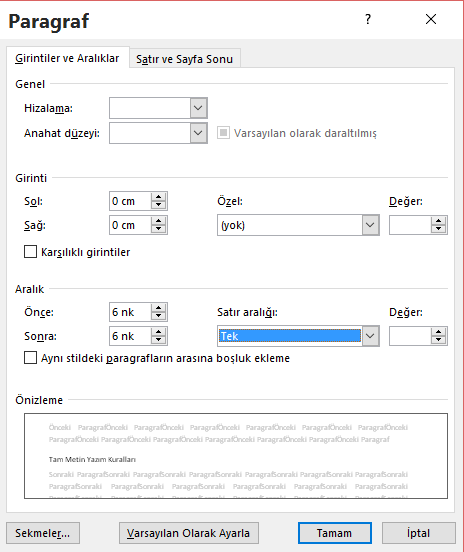 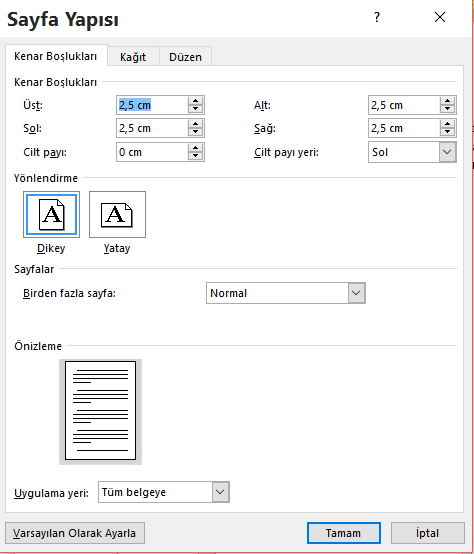 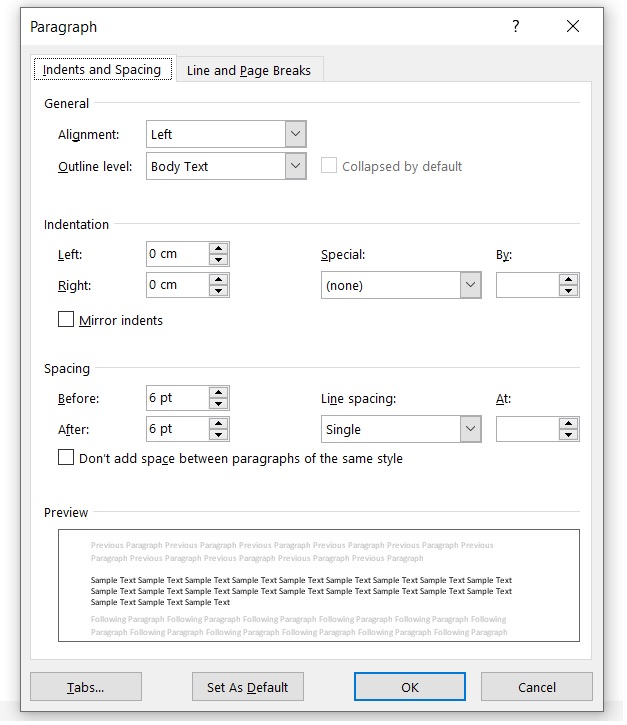 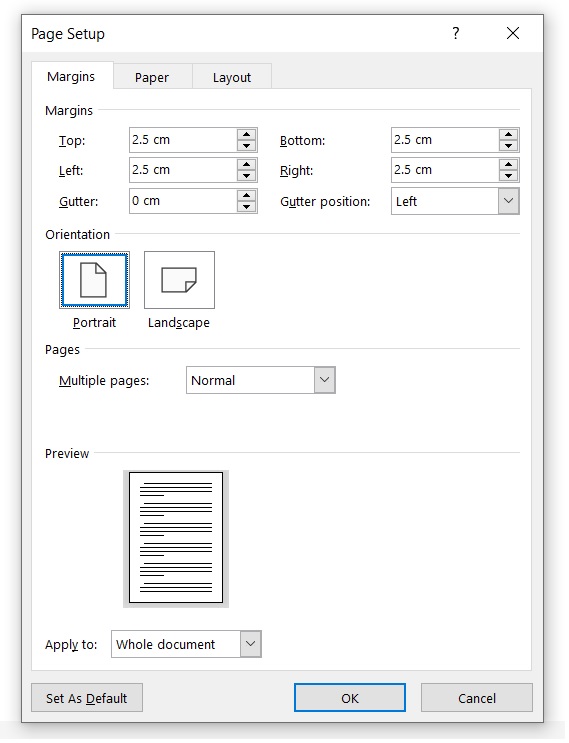 